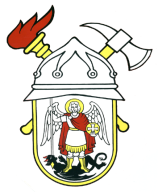 JAVNA VATROGASNA POSTROJBAGRADA ŠIBENIKAPut groblja 222000 ŠibenikOIB 28392388169KLASA: 007-03/23-01/03URBROJ: 2182-1-55-04-23-1Šibenik, 16. svibnja 2023.                                                   				ČLANOVIMA VATROGASNOG VIJEĆA                                                                    				JAVNE VATROGASNE POSTROJBE                                                          			GRADA ŠIBENIKA PREDMET:  Sjednica Vatrogasnog vijeća Javne vatrogasne postrojbe grada ŠibenikaDana 19. svibnja 2023. godine, u prostorijama Javne vatrogasne postrojbe grada Šibenika, u 08:00 sati, održati će se 26. sjednica Vatrogasnog vijeća sa sljedećimDNEVNIM REDOMUsvajanje zapisnika sa 25. sjednice Vatrogasnog vijeća od 08. svibnja 2023. godine,1. prijedlog 1. izmjena i dopuna financijskog plana Javne vatrogasne postrojbe grada Šibenika za 2023. godinu,Razno.JAVNA VATROGASNA POSTROJBA  GRADA ŠIBENIKA             VATROGASNO VIJEĆE                    PREDSJEDNIK					                              Tomislav Banovac